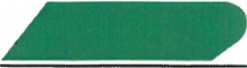 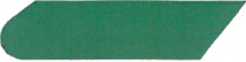 Veřejná zeleň města Brna, příspěvková organizace, Kounicova 1013/16a, 602 00 Brnoe-mail: vzmb@vzmb.cz      http://vzmb.brno.cz 	FAX:+420 542 21 17 76KB Brno město, číslo bank, účtu: xxxxxxxx IČO: 62161521 DIČ: CZ62161521Zapsána v obchodním rejstříku vedeném Krajským soudem v Brně, sp. zn.: odd. Pr, vložka 9                                     ÚRS CZ a.s.                             Pobočka Brno Šumavská 35                          602 00 BRNONa fakturách zásadně uvádějte číslo našich objednávek, jinak jsme nuceni faktury bez úhrady vracet.Způsob dopravy:Způsob dopravy:Na adresu: Veřejná zeleň města BrnaPožadovaný termín plnění: ihnedPožadovaný termín plnění: ihnedHradí: 2000Množství	DODÁVKAMnožství	DODÁVKAFakturujte s daníObjednáváme u Vás:1 ks Program KROS 4 Lite, roční licence	38 400,- Kč2 ks Program KROS 4 Lite, roční licence (NOBN)	19 200,- KčCena celkem	57 600,- Kě + DPHIng. Jozef Kasala ředitelObjednáváme u Vás:1 ks Program KROS 4 Lite, roční licence	38 400,- Kč2 ks Program KROS 4 Lite, roční licence (NOBN)	19 200,- KčCena celkem	57 600,- Kě + DPHIng. Jozef Kasala ředitelVyřizuje referent: Z.Mášová	xxxxxxxxxxxxx	Fakturu zašlete na adresu v záhlavíVyřizuje referent: Z.Mášová	xxxxxxxxxxxxx	Fakturu zašlete na adresu v záhlavíVyřizuje referent: Z.Mášová	xxxxxxxxxxxxx	Fakturu zašlete na adresu v záhlaví